St Patrick’s Day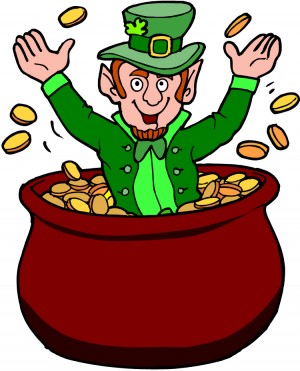 YELLOW SLIDE CIRCUITClimb the mountainSlide DownJump through hoopsStick-TaDaSpiderwalkBearwalksForward RollPasse HoldHop over ShamrocksFront Support or Chin Hold***SpiderwalkOTHER PARENT/TOT CIRCUITCrawl through the RainbowUp the LadderF/B Roll***Peek & DoBSR/Jump upRollie-on belly, walk hands out and inStand in Hoop and Lever Touch-put hoop on coneTINY PARENT/TOT CIRCUITCartwheel***BSR/Jump onto beamJump over shamrocksStick TADAUnder the tunnelTaDaForward RollPasse HoldClimb up Ring TossJump Stick TaDaTUMBLE TRAK CIRCUITBackwards Roll***JumpsJump over linesWalk across mountinasSMALL BEAMSRelevePasseBunny HopsBackwards HopsGrasshoppersStick DismountsBEAMSN/ABARSN/ARED SLIDE CIRCUITClimb the stairsSlide DownReleve across beamBackwards Across beamCartwheel***Walk Feet up2 Forward RollsSpiderwalkRings-feet to skyAGAINST THE WALL Through rainbow tunnelDonkey KicksClimb upCrawl across ladderJump into pot of goldStick DismountWalk feet up wallLever Touches3 jumps FreezeBar Shimmies***Walk/hop over shamrocksYELLOW SLIDE CIRCUITClimb the mountainSlide DownJump through hoopsStick-TaDaSpiderwalkBearwalksForward RollPasse HoldHop over ShamrocksFront Support or Chin Hold***SpiderwalkOTHER PARENT/TOT CIRCUITCrawl through the RainbowUp the LadderF/B Roll***Peek & DoBSR/Jump upRollie-on belly, walk hands out and inStand in Hoop and Lever Touch-put hoop on coneTINY PARENT/TOT CIRCUITCartwheel***BSR/Jump onto beamJump over shamrocksStick TADAUnder the tunnelTaDaForward RollPasse HoldClimb upRing TossJump Stick TaDaTUMBLE TRAK CIRCUITBackwards Roll***Jumps (TUCK, SEAT DROPS, BACKWARDS)Jump over linesWalk across mountinasSMALL BEAMSRelevePasseBunny HopsBackwards HopsGrasshoppersStick DismountsRED SLIDE CIRCUITClimb the stairsSlide DownReleve across beamBackwards Across beamCartwheel***Walk Feet up2 Forward RollsSpiderwalkRings-feet to skyAGAINST THE WALLThrough rainbow tunnelDonkey KicksClimb upCrawl across ladderJump into pot of goldStick DismountWalk feet up wallLever Touches3 jumps FreezeBar Shimmies***Walk/hop over shamrocks